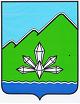 АДМИНИСТРАЦИЯ ДАЛЬНЕГОРСКОГО ГОРОДСКОГО ОКРУГА                 ПРИМОРСКОГО КРАЯ ПОСТАНОВЛЕНИЕ ____________                                    г. Дальнегорск                                 №  _________О внесении изменений в постановление администрацииДальнегорского городского округа от 14.04.2022 № 449-па 
«Об утверждении Положения о муниципально-частном 
партнерстве в Дальнегорском городском округе»На основании Федерального закона от 06.10.2003 № 131-ФЗ «Об общих принципах организации местного самоуправления в Российской Федерации», Федерального закона от 13.07.2015 № 224-ФЗ «О государственно-частном партнерстве, муниципально-частном партнерстве в Российской Федерации и внесении изменений в отдельные законодательные акты Российской Федерации», Устава Дальнегорского городского округа, администрация Дальнегорского городского округаПОСТАНОВЛЯЕТ:1. Внести в постановление администрации Дальнегорского городского округа от 14.04.2022 № 449-па «Об утверждении Положения о муниципально-частном партнерстве в Дальнегорском городском округе» (с изменениями от 29.08.2022 № 1216-па) следующие изменения:1.1. В Положении о муниципально-частном партнерстве в Дальнегорском городском округе:1) пункт 6.3 изложить в следующей редакции:«6.3. Объект соглашения, подлежащий реконструкции, должен находиться в собственности публичного партнера на момент заключения соглашения. Указанный объект на момент его передачи частному партнеру должен быть свободным от прав третьих лиц.Соглашением может предусматриваться передача публичным партнером во владение и в пользование частному партнеру объекта незавершенного строительства, права на который зарегистрированы в Едином государственном реестре недвижимости, в целях осуществления частным партнером деятельности, предусмотренной частью 1 статьи 12 Федерального закона от 13.07.2015 № 224-ФЗ «О государственно-частном партнерстве, муниципально-частном партнерстве в Российской Федерации и внесении изменений в отдельные законодательные акты Российской Федерации» (за исключением случая, если соглашение заключается в отношении программ для электронных вычислительных машин (программ для ЭВМ), баз данных, информационных систем (в том числе государственных информационных систем) и (или) сайтов в информационно-телекоммуникационной сети «Интернет» или других информационно-телекоммуникационных сетях, в состав которых входят такие программы для ЭВМ и (или) базы данных, либо совокупность указанных объектов (далее - объекты информационных технологий), либо объекты информационных технологий и имущество, технологически связанное с одним или несколькими такими объектами и предназначенное для обеспечения их функционирования или осуществления иной деятельности, предусмотренной соглашением.».2. Опубликовать настоящее постановление в газете «Трудовое слово» и разместить на официальном сайте Дальнегорского городского округа.Глава Дальнегорскогогородского округа			   				             А.М. Теребилов